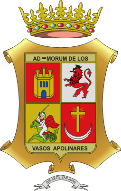 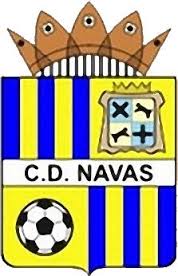 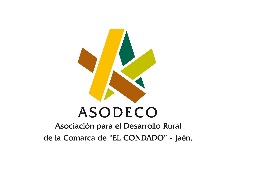 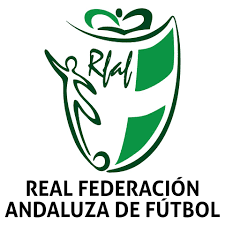 HORARIO PARTIDOS ESCUELA DE FUTBOL NAVAS / CD NAVAS 							27/28 ABRILAPOYA A TU EQUIPO, DISFRUTA DEL DEPORTE, VIVE EL FUTBOL!!EQUIPODIAHORALOCAL/VISITANTERIVALLIGA/COMPETICIONSENIORDOMINGO 2820:00HVISITANTEMALAKA CFDIVISION DE HONOR GRUPO 2JUVENILSÁBADO 2716:00HLOCALTORREDONJIMENOCOPA DIPUTACIÓNINFANTILSÁBADO 2717:00 HVISITANTECASTELLAR IBERO3ª ANDALUZA INFANTILALEVIN ASÁBADO 2710:00HLOCALEMD.BAEZA LIGA CEDIFAALEVIN BDESCANSOLIGA CEDIFABENJAMIN ADESCANSO4ª ANDALUZA BENJAMINBENJAMIN BSABADO 2710:00 HLOCALEMD.BAEZALIGA CEDIFAPREBENJAMIN ASÁBADO 2711:00HLOCALEMD.BAEZALIGA CEDIFAPREBENJAMIN BDESCANSOLIGA CEDIFABEBÉSABADO 2711:00HLOCALEMD.BAEZALIGA CEDIFA